Wkład wentylatora ER 17/60 VZOpakowanie jednostkowe: 1 sztukaAsortyment: 
Numer artykułu: 0080.0736Producent: MAICO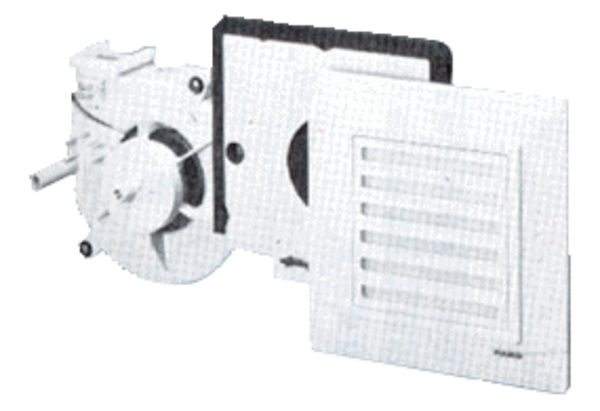 